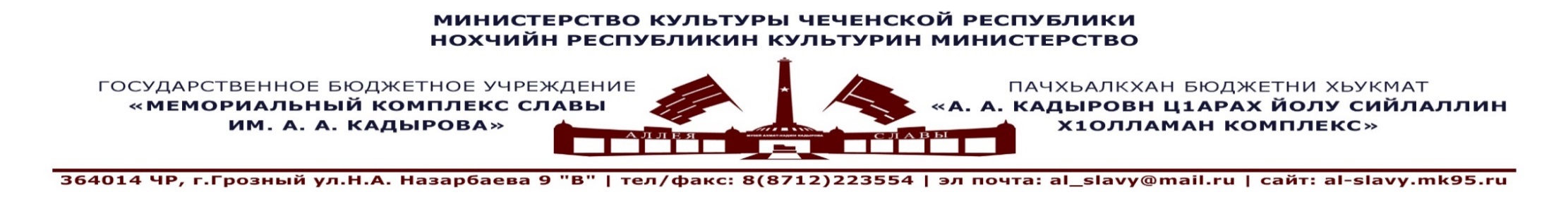                «___» декабря 2020г.    Утверждаю:  Генеральный директор ГБУ«Мемориальный комплексСлавы им. А.А. Кадырова»                                                                                                                                А-В. А. Ахмадов___________ПЛАН  по проведению акций и профилактических мероприятий в ГБУ «Мемориальный комплекс Славыим. А. А. Кадырова», направленный на профилактику антикоррупционой деятельности длясотрудников и посетителей музея на 1 квартал 2021г.           Примечание: в плане возможны изменения или дополнения согласовано с руководством Мемориального комплекса Славы им. А. А. Кадырова и   отделом искусств и учебных заведений Министерства культуры ЧР.Исп. Шаипов А.С.+7(929)-895-27-99№п/пНаправление работы(наименования мероприятия)Сроки и место проведенияАудиторияОтветственные исполнители1. Лекция: «Коррупция и ее роль в жизни общества». «Мемориальный комплекс Славы им. А. А. Кадырова»13.01.2021г.Сотрудники МКС, учащиеся СОШ, студенты ВУЗов, активисты общественных и молодежных организаций, воспитанники ДДТ и.т.д.Лектор – экскурсовод Товсултанова  А.В.2.Лекция «Коррупция и ее роль в жизни общества». «Мемориальный комплекс Славы им. А. А. Кадырова»1.02.2021г.Сотрудники МКС, учащиеся СОШ, студенты ВУЗов, активисты общественных и молодежных организаций, воспитанники ДДТ и.т.д.Лектор-экскурсовод  Товсултанова А.В.3.Лекция: «Коррупция: причины возникновения, влияния и методы борьбы». «Мемориальный комплекс Славы им. А. А. Кадырова»29.03.2021г.Сотрудники МКС, учащиеся СОШ, студенты ВУЗов, активисты общественных и молодежных организаций, воспитанники ДДТ и.т.д.Лектор-экскурсовод Товсултанова А.В.